Отзыв на ультразвуковой датчик-зеркало 6V1A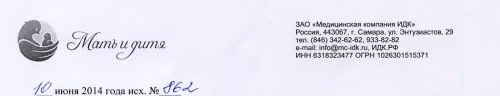 Специализированный внутриполостной датчик-зеркало SonoScape 6V1A использовался с ультразвуковой системой SonoScape SSI-6000 в нашей клинике при проведении различных видов внутриматочных вмешательств. Интраоперационный ультразвуковой мониторинг проводился при проведении гистерорезектосопии по поводу выраженного спаечного процесса в полости матки, при выскабливании полости матки при замершей беременности.
Благодаря свободному доступу инструментов, который возможен при применении датчика 6V1A, ультразвуковой контроль осуществляется во время инвазивной процедуры в реальном режиме времени, что позволяет визуально оценить достаточность внутриматочной манипуляции, точность позиционирования гистероскопа и кюретки в полости матки. Данное обстоятельство значительно повышает безопасность процедуры в плане профилактики перфорации матки и интраоперационного кровотечения. В случае же возникновения перфорации – точно и своевременно её диагностировать.
Область применения датчика – зеркала 6V1A не ограничивается применением только в этих случаях. Его использование может быть рекомендовано при гистерорезектосопии по поводу субмукозно-интрамуральных узлах миомы (узлы 2 типа по классификации ESGE, при сложном расположении узлов) , при рассечении перегородки полости матки, для оценки состояния рубца и «ниши» после кесарева сечения при одномоментном выполнении гитероскопии.
Таким образом датчик-зеркало SonoScape 6V1A значительно повышает уровень безопасности гистероскопии в случаях высокого риска перфорации матки и рекомендуется как вспомогательное устройство при проведении вмешательств при сложной внутриматочной патологии.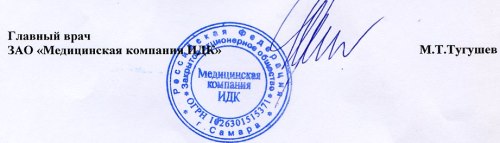 